ТЕСТ зачетный по УП 01 01 Выполнение слесарных работ тема «Слесарная обработка металла»Ф.И. ______________________________________ группа ______________Дата :№ВопросВарианты ответаОтвет1Процесс получения неразъемного соединения двух или нескольких деталей с помощью заклепок называется1.Клепка2.Правка3.Зенкерование2Керн, чертилка, рихтовальный молоток, плашкодержатель это1.Режущий инструмент2.Измерительный инструмент3.Вспомогательный слесарный инструмент3Операция нанесения на обрабатываемую заготовку или на поверхность материала, предназначенного для получения заготовки (лист, пруток, полоса и т. п.) разметочных линий (рисок)1.Правка2.Разметка3.Зенкерование4Операция разделения на части круглого, полосового, профильного проката, а также труб ручным и механическим способом называется1.Правка2.Резка металла3.Развертывание5Какой слесарный инструмент вы видите на рисунке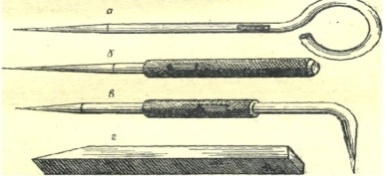 1.Напильники2.Чертилки3.Шаберы6Процесс обработки предварительно просверленных, штампованных, литых отверстий в целях придания им более правильной геометрической формы называется1.Притирка2.Лужение3.Зенкерованием7Процесс покрытия поверхностей металлических деталей тонким слоем расплавленного олова или оловянно-свинцовыми сплавами называется1.Лужением2.Зенкерованием3.Разметкой8Какой слесарный инструмент изображен на рисунке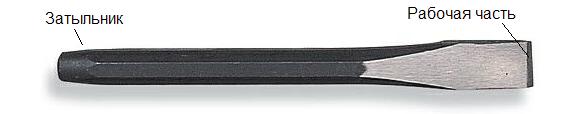 1.Молоток2.Кернер3.Зубило9Слесарная отделочная операция, используемая для выравнивания и пригонки плоских и криволинейных (чаще цилиндрических) поверхностей для получения плотного прилегания называется1.Шабрение2.Резка металла3.Разметка10Какой слесарный инструмент изображен на рисунке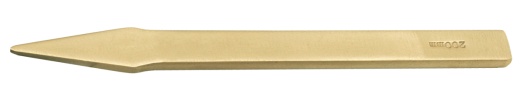 1.Кернер2.Чертилка3.Крейцмейсель11Соединение деталей в нагретом состоянии с помощью сравнительно легкоплавкого металла, называемого припоем это1.Плакирование2.Сварка3.Пайка12Что изображено на рисунке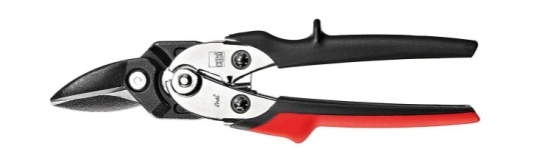 1.Ножницы по металлу2. Крейцмейсель3.Ножовка по металлу13Какой вид рубки изображен на рисунке?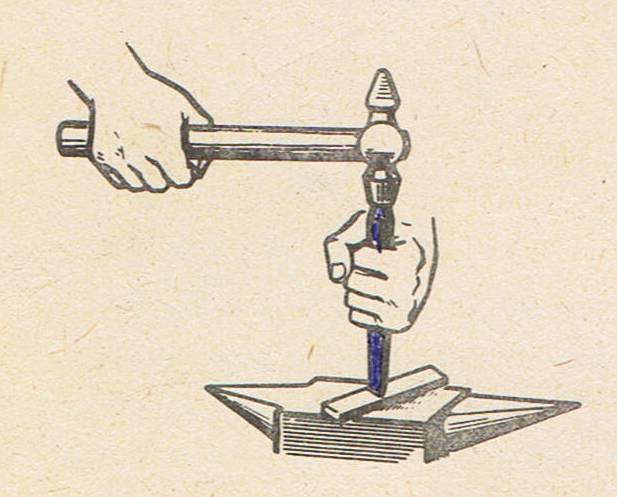 1. разрубание металла;2. прорубание канавок;3. снятие слоя металла;4. срубание заусенцев.14Инструменты для шабрения:1. шиберы;	2. шаберы;3. шаберки.15Как называется инструменты, применяемые для обработки отверстий?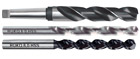 1. развертки;2. сверла;3. зенкеры;4. цековки.16Какой вид опиливания изображен на рисунке?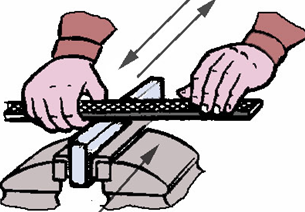 1. косым штрихом;2. опиливание прямым штрихом поперек заготовки;3. опиливание прямым штрихом вдоль заготовки.17Зенкерование выполняется инструментом:1. отвёрткой;2. зенковкой;3. зенкером.18Сколько раз разметочные риски можно наносить на заготовку?1. 1;2. 2;3. 3.19Какой вид рубки изображен на рисунке?      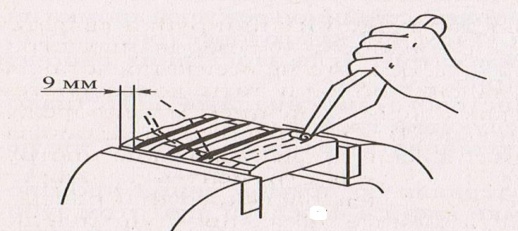 1. разрубание металла;2. прорубание канавок;3.снятие слоя металла;4. срубание заусенцев.20Какой вид опиливания изображен на рисунке?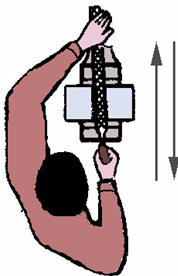 1. косым штрихом;2. опиливание прямым штрихом поперек заготовки;3. опиливание прямым штрихом вдоль заготовки.21По эксплуатационному назначению резьбы делятся на:1. скрепляющие;2. ходовые;3. скрепляющее – уплотнительные22Какой напильник применяется для опиливания вогнутой поверхности малого радиуса кривизны?1. плоский;2. полукруглый;3. круглый.23Название частей штангенциркуля, обозначенных на рисунке цифрами.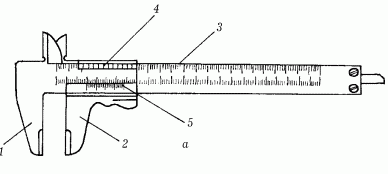 24 Штангенциркуль предназначен для:1. развёртывания отверстий;2. для измерений;3. для уплотнения.25Как влияет угол заострения на процесс рубки?а) не влияет;б) чем более твёрдый металл, тем угол больше;в) чем более твёрдый металл, тем угол меньше.1. не влияет;2.чем более твёрдый металл, тем угол больше;3. чем более твёрдый металл, тем угол меньше.26 Для длинных пропилов используют ножовочное полотно с:.1. с большим шагом зубьев;2. с мелким шагом зубьев;3. с любым шагом зубьев.27Удары молотком бывают:1. ручные;2. кистевые;3. автоматические.28Резьба в зависимости от формы поверхности бывает:1. цилиндрическая;2. угловая;3. прямоугольная.29Крейцмейсель, это:1. измерительный инструмент;2. зубило с более узкой режущей кромкой;3. режущий инструмент.30 Разметки бывают:1. объёмная;2. плоскостная;3. параллельная.